FOR IMMEDIATE RELEASE JUNE 30, 2021 RUDIE EDWARDS‘FORGETTING’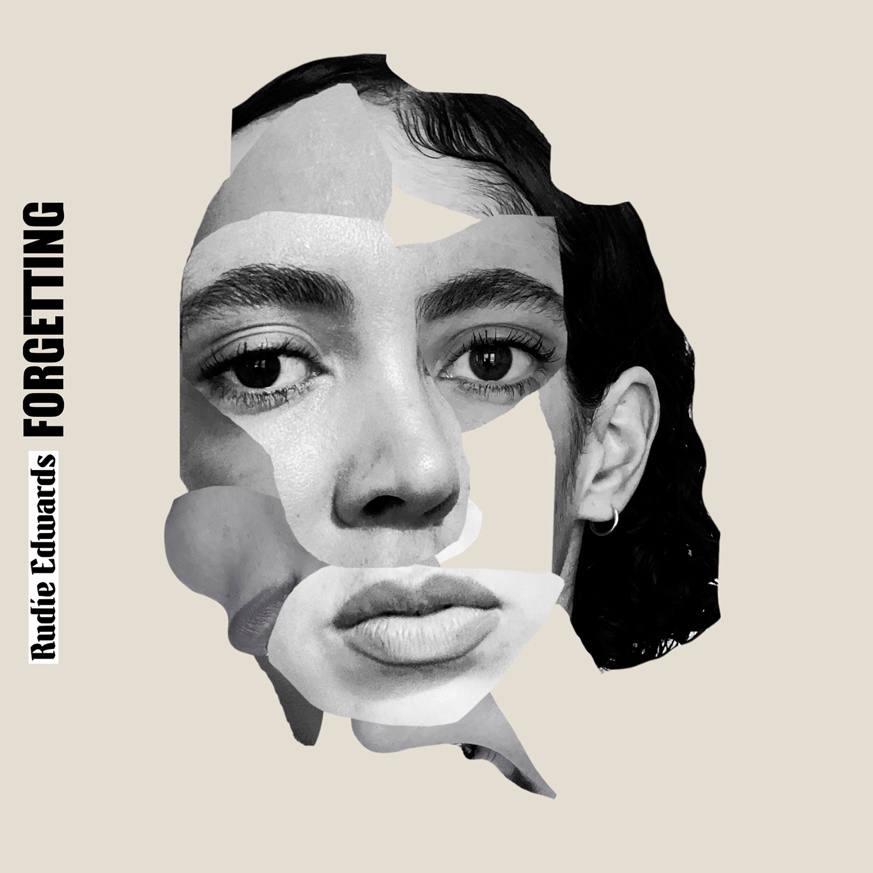 LISTEN TO “FORGETTING” HERE  Following her recent release “Young”, emerging UK singer/songwriter Rudie Edwards returns with an epic, soulful offering “Forgetting”. Co-writing and co-producing everything she performs on, it marks a serious statement of intent from a compelling new name in the UK landscape.The second track to be unveiled from Rudie’s forthcoming EP Worst Ways (set for release later this year) “Forgetting” is a study in the difficulty of leaving a lover behind, an acknowledgement that sometimes, ‘forgetting’ might make things so much easier. The echoed staccato guitar lines of the song’s opening are layered with lush piano chords, the relentless thudding of a heartbeat kickdrum, and Edwards’ intimate, elegant vocals. As the track shifts gear into the huge soundscape of the chorus, Edwards’ vocal performance takes on a searing, heartfelt power.Originally from Dover on the south coast of England, Edwards grew up feeling detached from any real multiculturalism, and remembers the sounds of reggae and pop behemoths like Tina Turner blaring from the speakers at home, music a constant creative escape for everyone in her family.It was Rudie’s own musical ambition which eventually drove her out into the wider world: going to arts school in London, she then took time to find her own musical voice, a journey which took her across the Atlantic and landed her writing credits for artists such as CeeLo Green.Now ready to bring her own brand of powerful, soulful pop to the scene with a visceral new body of work on the horizon, Edwards’ rare emotional power and technical talent mark her out as an exciting, authentic new voice. A significant one to watch for 2021.For more information, contact: Ariana.White@atlanticrecords.com INSTAGRAMYOUTUBETWITTER